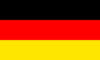 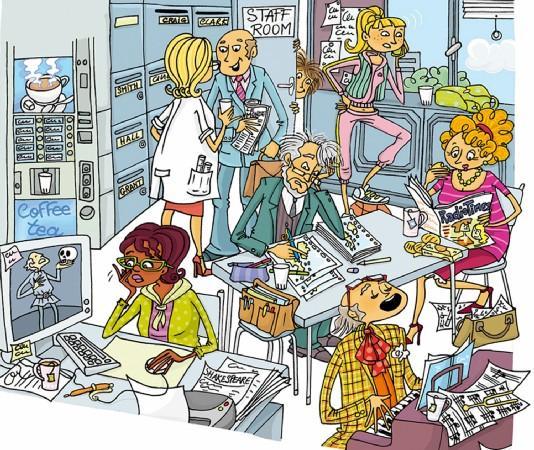 Es ist Pause. Die Lehrer sind im Lehrerzimmer.Sieh das Bild an, lies die Aussagen und schreib richtig (R) oder falsch(  ). Verbessere die falschen Aussagen.Es gibt drei Lehrer und drei Lehrerinnen. (  )Ein Lehrer spielt Klavier. (  )Alle Lehrer sprechen miteinander.(  )Es gibt keine Computer im Zimmer. (  )Eine Lehrerin isst Kekse.(  )Ein Lehrer liest.(  )Ein Lehrer korrigiert Schularbeiten.(  )Ein Mann telefoniert.(  )Es gibt eine Kaffemaschine.(  )Alle Lehrer tragen eine Brille. (  )Alle Lehrerinnen sind blond. (  )Eine Lehrerin trinkt Tee. (  )Es regnet. (  )